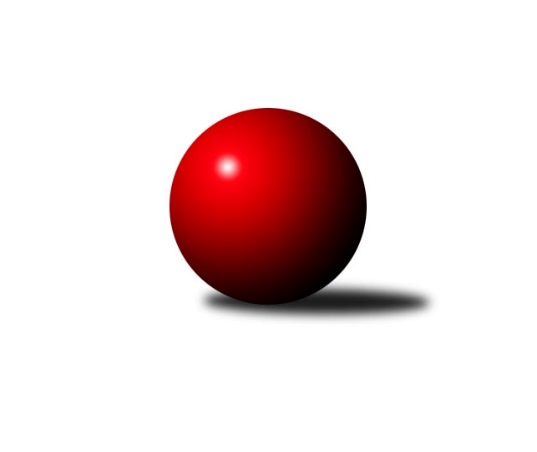 Č.3Ročník 2022/2023	22.9.2022Nejlepšího výkonu v tomto kole: 2509 dosáhlo družstvo: SK Meteor DMistrovství Prahy 2 2022/2023Výsledky 3. kolaSouhrnný přehled výsledků:SK Meteor D	- SK Uhelné sklady B	6:2	2509:2447	5.5:6.5	20.9.TJ Kobylisy C	- TJ Rudná B	7:1	2377:2171	10.0:2.0	20.9.TJ Astra Zahradní Město B	- AC Sparta B	5:3	2410:2384	6.0:6.0	20.9.KK Slavia B	- KK Slavoj D	2:6	1921:2291	5.0:7.0	20.9.SK Uhelné sklady C	- KK Dopravní podniky Praha A	6:2	2321:2289	7.0:5.0	20.9.TJ Rudná C	- KK Konstruktiva D	6:2	2493:2371	8.5:3.5	22.9.TJ Vršovice B	- KK Konstruktiva Praha E	5:3	2356:2315	7.0:5.0	22.9.Tabulka družstev:	1.	KK Slavoj D	3	3	0	0	16.0 : 8.0 	19.0 : 17.0 	 2401	6	2.	TJ Kobylisy C	3	2	0	1	15.0 : 9.0 	21.0 : 15.0 	 2340	4	3.	KK Dopravní podniky Praha A	3	2	0	1	14.0 : 10.0 	18.0 : 18.0 	 2393	4	4.	TJ Vršovice B	3	2	0	1	12.0 : 12.0 	18.0 : 18.0 	 2342	4	5.	TJ Rudná B	3	2	0	1	11.0 : 13.0 	17.0 : 19.0 	 2346	4	6.	TJ Rudná C	2	1	1	0	10.0 : 6.0 	13.0 : 11.0 	 2394	3	7.	AC Sparta B	3	1	1	1	13.0 : 11.0 	19.5 : 16.5 	 2407	3	8.	KK Konstruktiva D	2	1	0	1	8.0 : 8.0 	11.5 : 12.5 	 2444	2	9.	KK Slavia B	3	1	0	2	12.0 : 12.0 	18.0 : 18.0 	 2304	2	10.	SK Uhelné sklady C	3	1	0	2	12.0 : 12.0 	17.0 : 19.0 	 2446	2	11.	TJ Astra Zahradní Město B	3	1	0	2	10.0 : 14.0 	18.0 : 18.0 	 2361	2	12.	SK Meteor D	3	1	0	2	10.0 : 14.0 	17.5 : 18.5 	 2448	2	13.	SK Uhelné sklady B	2	0	0	2	5.0 : 11.0 	11.5 : 12.5 	 2360	0	14.	KK Konstruktiva Praha E	2	0	0	2	4.0 : 12.0 	9.0 : 15.0 	 2311	0Podrobné výsledky kola:	 SK Meteor D	2509	6:2	2447	SK Uhelné sklady B	Ivan Hrbek	 	 192 	 192 		384 	 0:2 	 455 	 	240 	 215		Markéta Rajnochová	Tereza Hrbková	 	 231 	 209 		440 	 1:1 	 429 	 	214 	 215		Miroslav Míchal	Richard Sekerák	 	 206 	 224 		430 	 1:1 	 408 	 	215 	 193		Pavel Černý	Michael Šepič *1	 	 179 	 179 		358 	 0.5:1.5 	 364 	 	185 	 179		Marek Sedláček	Vladimír Dvořák	 	 236 	 223 		459 	 2:0 	 396 	 	197 	 199		Roman Tumpach	Miroslav Šostý	 	 241 	 197 		438 	 1:1 	 395 	 	170 	 225		Adam Rajnochrozhodčí:  Vedoucí družstevstřídání: *1 od 51. hodu Jan PoznerNejlepší výkon utkání: 459 - Vladimír Dvořák	 TJ Kobylisy C	2377	7:1	2171	TJ Rudná B	Michal Kliment	 	 205 	 194 		399 	 2:0 	 355 	 	173 	 182		Peter Koščo	Marián Kováč	 	 204 	 200 		404 	 2:0 	 331 	 	164 	 167		Adam Lesák	František Stibor	 	 193 	 192 		385 	 2:0 	 346 	 	192 	 154		Petra Koščová	Josef Císař	 	 199 	 185 		384 	 0.5:1.5 	 386 	 	199 	 187		Pavel Kasal	Václav Císař	 	 210 	 196 		406 	 2:0 	 357 	 	187 	 170		Miroslav Kýhos	Karel Erben	 	 202 	 197 		399 	 1.5:0.5 	 396 	 	199 	 197		Martin Machulkarozhodčí:  Vedoucí družstevNejlepší výkon utkání: 406 - Václav Císař	 TJ Astra Zahradní Město B	2410	5:3	2384	AC Sparta B	Petr Peřina	 	 196 	 182 		378 	 0:2 	 402 	 	205 	 197		Kamila Svobodová	Lucie Hlavatá	 	 184 	 224 		408 	 0:2 	 464 	 	228 	 236		Miroslav Viktorin	Radovan Šimůnek	 	 221 	 229 		450 	 2:0 	 393 	 	185 	 208		Jiří Lankaš	Marek Sedlák	 	 215 	 206 		421 	 2:0 	 356 	 	187 	 169		Jan Červenka	Tomáš Kudweis	 	 193 	 198 		391 	 1:1 	 387 	 	198 	 189		Vít Fikejzl	Martin Kozdera	 	 192 	 170 		362 	 1:1 	 382 	 	185 	 197		Zdeněk Ceplrozhodčí: Nejlepší výkon utkání: 464 - Miroslav Viktorin	 KK Slavia B	1921	2:6	2291	KK Slavoj D	Josef Kocan	 	 172 	 202 		374 	 0:2 	 407 	 	204 	 203		Petra Sedláčková	Jiří Kryda st.	 	 170 	 172 		342 	 0:2 	 360 	 	176 	 184		Markéta Baťková	Milan Mareš	 	 228 	 203 		431 	 2:0 	 359 	 	191 	 168		Daniel Kulhánek	Milan Mareš st.	 	 199 	 178 		377 	 1:1 	 380 	 	198 	 182		Roman Hrdlička	Michal Kocan	 	 192 	 205 		397 	 2:0 	 371 	 	184 	 187		Jana Průšová	nikdo nenastoupil	 	 0 	 0 		0 	 0:2 	 414 	 	213 	 201		Hana Zdražilovározhodčí:  Vedoucí družstevNejlepší výkon utkání: 431 - Milan Mareš	 SK Uhelné sklady C	2321	6:2	2289	KK Dopravní podniky Praha A	Jiří Budil	 	 187 	 165 		352 	 1:1 	 374 	 	186 	 188		Petra Švarcová	Jiří Bendl	 	 221 	 208 		429 	 1:1 	 415 	 	193 	 222		Jaroslav Vondrák	Olga Brožová	 	 187 	 179 		366 	 0:2 	 420 	 	225 	 195		Jan Novák	Eva Kozáková	 	 193 	 192 		385 	 2:0 	 360 	 	174 	 186		Jindřich Habada	Miloš Endrle	 	 177 	 186 		363 	 1:1 	 361 	 	155 	 206		Miroslav Tomeš	Miloslav Dušek	 	 210 	 216 		426 	 2:0 	 359 	 	183 	 176		Jindřich Málekrozhodčí:  Vedoucí družstevNejlepší výkon utkání: 429 - Jiří Bendl	 TJ Rudná C	2493	6:2	2371	KK Konstruktiva D	Jan Klégr	 	 226 	 214 		440 	 2:0 	 368 	 	177 	 191		Markéta Strečková	Dominik Kocman	 	 194 	 196 		390 	 2:0 	 351 	 	163 	 188		Marek Strečko	Karel Kohout	 	 202 	 199 		401 	 0.5:1.5 	 418 	 	219 	 199		Tomáš Eštók	Anna Novotná	 	 202 	 230 		432 	 1:1 	 421 	 	225 	 196		Jiří Čihák	Jarmila Zimáková	 	 209 	 215 		424 	 1:1 	 435 	 	204 	 231		Jaroslav Pleticha ml.	Štěpán Fatka	 	 205 	 201 		406 	 2:0 	 378 	 	187 	 191		Šarlota Smutnározhodčí: vdNejlepší výkon utkání: 440 - Jan Klégr	 TJ Vršovice B	2356	5:3	2315	KK Konstruktiva Praha E	Václav Papež	 	 195 	 188 		383 	 1:1 	 392 	 	213 	 179		Zbyněk Lébl	Ivo Vávra	 	 171 	 181 		352 	 1:1 	 346 	 	181 	 165		Jiřina Beranová	Vladimír Strnad	 	 207 	 223 		430 	 2:0 	 365 	 	195 	 170		Stanislava Švindlová	Luboš Polák	 	 200 	 198 		398 	 1:1 	 414 	 	219 	 195		Milan Perman	Karel Svitavský	 	 191 	 201 		392 	 1:1 	 387 	 	198 	 189		Petr Mašek	Josef Hladík	 	 188 	 213 		401 	 1:1 	 411 	 	209 	 202		Bohumír Musilrozhodčí:  Vedoucí družstevNejlepší výkon utkání: 430 - Vladimír StrnadPořadí jednotlivců:	jméno hráče	družstvo	celkem	plné	dorážka	chyby	poměr kuž.	Maximum	1.	Miloslav Dušek 	SK Uhelné sklady C	449.50	296.0	153.5	4.0	2/2	(473)	2.	Milan Mareš 	KK Slavia B	446.00	294.0	152.0	7.0	2/2	(475)	3.	Miroslav Viktorin 	AC Sparta B	444.67	295.0	149.7	6.7	3/3	(464)	4.	Jiří Bendl 	SK Uhelné sklady C	444.25	301.0	143.3	6.5	2/2	(451)	5.	Anna Novotná 	TJ Rudná C	432.00	287.0	145.0	9.0	1/1	(432)	6.	Tereza Hrbková 	SK Meteor D	431.50	304.3	127.3	8.0	2/2	(440)	7.	Richard Sekerák 	SK Meteor D	429.75	292.5	137.3	6.5	2/2	(431)	8.	Vladimír Dvořák 	SK Meteor D	429.50	292.5	137.0	5.0	2/2	(459)	9.	Tomáš Eštók 	KK Konstruktiva D	427.50	301.5	126.0	10.5	2/2	(437)	10.	Jaroslav Pleticha  ml.	KK Konstruktiva D	427.00	288.0	139.0	4.0	2/2	(435)	11.	Jiří Čihák 	KK Konstruktiva D	426.50	301.0	125.5	6.0	2/2	(432)	12.	Radovan Šimůnek 	TJ Astra Zahradní Město B	425.50	289.0	136.5	4.5	2/2	(450)	13.	Vladimír Strnad 	TJ Vršovice B	425.50	290.8	134.8	5.8	2/2	(432)	14.	Miroslav Šostý 	SK Meteor D	423.50	296.3	127.3	9.3	2/2	(446)	15.	Roman Hrdlička 	KK Slavoj D	423.33	298.0	125.3	8.0	3/3	(472)	16.	Martin Machulka 	TJ Rudná B	423.00	292.7	130.3	5.3	3/3	(442)	17.	Jaroslav Vondrák 	KK Dopravní podniky Praha A	423.00	296.3	126.7	8.0	3/3	(434)	18.	Dana Školová 	SK Uhelné sklady C	422.50	298.0	124.5	7.0	2/2	(446)	19.	Jan Klégr 	TJ Rudná C	422.50	304.0	118.5	11.0	1/1	(440)	20.	Vojtěch Vojtíšek 	TJ Kobylisy C	420.00	283.5	136.5	4.0	2/3	(433)	21.	Šarlota Smutná 	KK Konstruktiva D	417.00	288.5	128.5	8.0	2/2	(456)	22.	Bohumír Musil 	KK Konstruktiva Praha E	417.00	294.0	123.0	5.5	2/2	(423)	23.	Jana Průšová 	KK Slavoj D	415.50	287.5	128.0	10.0	2/3	(460)	24.	Michal Kocan 	KK Slavia B	415.25	281.3	134.0	4.8	2/2	(444)	25.	Markéta Rajnochová 	SK Uhelné sklady B	414.00	302.5	111.5	12.5	2/2	(455)	26.	Jarmila Zimáková 	TJ Rudná C	411.50	294.0	117.5	9.0	1/1	(424)	27.	Petra Sedláčková 	KK Slavoj D	409.67	284.7	125.0	11.0	3/3	(435)	28.	Miroslav Míchal 	SK Uhelné sklady B	408.50	307.5	101.0	10.0	2/2	(429)	29.	Marek Dvořák 	TJ Rudná C	408.00	302.0	106.0	10.0	1/1	(408)	30.	Luboš Polák 	TJ Vršovice B	407.00	284.8	122.3	7.0	2/2	(420)	31.	Adam Rajnoch 	SK Uhelné sklady B	406.00	288.0	118.0	8.5	2/2	(417)	32.	Štěpán Fatka 	TJ Rudná C	406.00	302.0	104.0	12.0	1/1	(406)	33.	Pavel Kasal 	TJ Rudná B	405.00	287.0	118.0	7.3	3/3	(440)	34.	Marek Sedlák 	TJ Astra Zahradní Město B	403.25	283.8	119.5	9.8	2/2	(421)	35.	Lucie Hlavatá 	TJ Astra Zahradní Město B	403.25	287.3	116.0	7.8	2/2	(411)	36.	Pavel Černý 	SK Uhelné sklady B	403.00	288.0	115.0	7.0	2/2	(408)	37.	Zbyněk Lébl 	KK Konstruktiva Praha E	403.00	295.5	107.5	11.5	2/2	(414)	38.	Michal Kliment 	TJ Kobylisy C	402.33	287.0	115.3	7.0	3/3	(411)	39.	Jan Vácha 	AC Sparta B	402.00	284.5	117.5	12.0	2/3	(418)	40.	Karel Kohout 	TJ Rudná C	401.00	286.0	115.0	10.0	1/1	(401)	41.	Vít Fikejzl 	AC Sparta B	400.67	279.7	121.0	9.0	3/3	(417)	42.	Josef Kocan 	KK Slavia B	399.50	289.8	109.8	9.3	2/2	(412)	43.	Jan Novák 	KK Dopravní podniky Praha A	397.00	281.7	115.3	10.7	3/3	(420)	44.	Petra Švarcová 	KK Dopravní podniky Praha A	396.33	278.7	117.7	9.0	3/3	(414)	45.	Václav Císař 	TJ Kobylisy C	396.33	289.3	107.0	9.7	3/3	(411)	46.	Kamila Svobodová 	AC Sparta B	395.67	275.7	120.0	10.3	3/3	(402)	47.	Hana Zdražilová 	KK Slavoj D	395.00	275.5	119.5	6.5	2/3	(414)	48.	Miroslav Tomeš 	KK Dopravní podniky Praha A	395.00	283.7	111.3	11.3	3/3	(430)	49.	Tomáš Kudweis 	TJ Astra Zahradní Město B	393.00	286.5	106.5	11.5	2/2	(395)	50.	Miloš Endrle 	SK Uhelné sklady C	392.75	279.3	113.5	12.3	2/2	(405)	51.	Blanka Koubová 	KK Slavoj D	392.50	277.0	115.5	9.5	2/3	(405)	52.	Ivan Hrbek 	SK Meteor D	392.00	280.0	112.0	10.8	2/2	(398)	53.	Jindřich Málek 	KK Dopravní podniky Praha A	391.67	284.0	107.7	12.7	3/3	(411)	54.	Petr Mašek 	KK Konstruktiva Praha E	391.00	279.0	112.0	11.5	2/2	(395)	55.	Marián Kováč 	TJ Kobylisy C	390.67	269.3	121.3	6.0	3/3	(404)	56.	Jindřich Habada 	KK Dopravní podniky Praha A	390.33	282.7	107.7	11.3	3/3	(409)	57.	Eva Kozáková 	SK Uhelné sklady C	389.00	277.8	111.3	8.8	2/2	(397)	58.	Václav Papež 	TJ Vršovice B	388.50	278.0	110.5	9.0	2/2	(393)	59.	Karel Erben 	TJ Kobylisy C	386.33	275.7	110.7	8.7	3/3	(399)	60.	Daniel Kulhánek 	KK Slavoj D	384.67	268.3	116.3	9.7	3/3	(409)	61.	Petr Peřina 	TJ Astra Zahradní Město B	382.00	281.8	100.3	15.3	2/2	(385)	62.	Roman Tumpach 	SK Uhelné sklady B	381.50	270.5	111.0	12.0	2/2	(396)	63.	Markéta Baťková 	KK Slavoj D	381.00	270.0	111.0	8.0	3/3	(423)	64.	Radek Machulka 	TJ Rudná B	381.00	271.5	109.5	13.0	2/3	(383)	65.	Petra Koščová 	TJ Rudná B	379.50	275.0	104.5	11.5	2/3	(413)	66.	Lidmila Fořtová 	KK Slavia B	377.50	255.0	122.5	7.0	2/2	(401)	67.	Adam Lesák 	TJ Rudná B	377.00	261.0	116.0	10.0	3/3	(407)	68.	Jan Červenka 	AC Sparta B	376.00	271.5	104.5	14.0	2/3	(396)	69.	Hana Poláčková 	TJ Rudná C	375.00	262.0	113.0	12.0	1/1	(375)	70.	Zdeněk Cepl 	AC Sparta B	371.33	265.3	106.0	12.7	3/3	(382)	71.	Olga Brožová 	SK Uhelné sklady C	370.25	281.3	89.0	14.0	2/2	(389)	72.	Dominik Kocman 	TJ Rudná C	369.00	276.5	92.5	16.5	1/1	(390)	73.	Miroslav Kýhos 	TJ Rudná B	367.00	253.5	113.5	7.0	2/3	(377)	74.	Jan Pozner 	SK Meteor D	366.50	275.5	91.0	13.0	2/2	(370)	75.	Peter Koščo 	TJ Rudná B	364.50	268.0	96.5	13.0	2/3	(374)	76.	Jiřina Beranová 	KK Konstruktiva Praha E	363.00	279.5	83.5	22.5	2/2	(380)	77.	Jaroslav Mařánek 	TJ Rudná C	360.00	257.0	103.0	11.0	1/1	(360)	78.	Stanislava Švindlová 	KK Konstruktiva Praha E	360.00	258.5	101.5	14.0	2/2	(365)	79.	Milan Mareš  st.	KK Slavia B	351.50	270.8	80.8	18.0	2/2	(399)	80.	Marek Sedláček 	SK Uhelné sklady B	346.50	259.0	87.5	16.5	2/2	(364)	81.	Ivo Vávra 	TJ Vršovice B	346.50	265.5	81.0	24.0	2/2	(352)	82.	Josef Císař 	TJ Kobylisy C	325.00	239.5	85.5	14.5	2/3	(384)		Jan Kryda 	KK Slavia B	458.00	308.0	150.0	6.0	1/2	(458)		Tomáš Keller 	TJ Rudná B	438.00	294.0	144.0	8.0	1/3	(438)		Martin Dubský 	AC Sparta B	436.00	313.0	123.0	4.0	1/3	(436)		Karel Wolf 	TJ Vršovice B	428.00	296.0	132.0	1.0	1/2	(428)		Markéta Březinová 	TJ Kobylisy C	418.00	284.0	134.0	9.0	1/3	(418)		Milan Perman 	KK Konstruktiva Praha E	414.00	289.0	125.0	6.0	1/2	(414)		Vojtěch Kostelecký 	TJ Astra Zahradní Město B	408.00	292.0	116.0	6.0	1/2	(408)		Přemysl Jonák 	KK Slavia B	401.00	278.0	123.0	6.0	1/2	(401)		Lukáš Pelánek 	TJ Vršovice B	400.00	285.0	115.0	13.0	1/2	(400)		Jiří Lankaš 	AC Sparta B	393.00	262.0	131.0	7.0	1/3	(393)		Josef Hladík 	TJ Vršovice B	393.00	275.0	118.0	7.5	1/2	(401)		Zdenka Cachová 	KK Konstruktiva D	390.00	283.0	107.0	13.0	1/2	(390)		František Stibor 	TJ Kobylisy C	385.00	284.0	101.0	11.0	1/3	(385)		Magdaléna Jakešová 	KK Konstruktiva D	383.00	280.0	103.0	12.0	1/2	(383)		Karel Svitavský 	TJ Vršovice B	373.50	255.0	118.5	7.5	1/2	(392)		Michael Šepič 	SK Meteor D	371.00	275.0	96.0	15.0	1/2	(371)		Jiří Budil 	SK Uhelné sklady C	368.50	245.5	123.0	10.0	1/2	(385)		Markéta Strečková 	KK Konstruktiva D	368.00	270.0	98.0	10.0	1/2	(368)		Tomáš Doležal 	TJ Astra Zahradní Město B	361.00	275.0	86.0	12.0	1/2	(361)		Marek Strečko 	KK Konstruktiva D	351.00	272.0	79.0	18.0	1/2	(351)		Karel Němeček 	TJ Vršovice B	345.00	266.0	79.0	13.0	1/2	(345)		Jiří Kryda  st.	KK Slavia B	342.00	244.0	98.0	17.0	1/2	(342)		František Vondráček 	KK Konstruktiva Praha E	339.00	242.0	97.0	13.0	1/2	(339)		Martin Kozdera 	TJ Astra Zahradní Město B	337.50	258.0	79.5	12.5	1/2	(362)Sportovně technické informace:Starty náhradníků:registrační číslo	jméno a příjmení 	datum startu 	družstvo	číslo startu24194	František Stibor	20.09.2022	TJ Kobylisy C	1x25113	Jan Červenka	20.09.2022	AC Sparta B	2x25897	Dominik Kocman	22.09.2022	TJ Rudná C	2x21167	Karel Kohout	22.09.2022	TJ Rudná C	1x13363	Jiří Lankaš	20.09.2022	AC Sparta B	1x
Hráči dopsaní na soupisku:registrační číslo	jméno a příjmení 	datum startu 	družstvo	26988	Marek Strečko	22.09.2022	KK Konstruktiva D	Program dalšího kola:4. kolo26.9.2022	po	17:00	AC Sparta B - SK Uhelné sklady C	26.9.2022	po	17:00	KK Dopravní podniky Praha A - KK Slavia B	29.9.2022	čt	17:30	KK Slavoj D - TJ Kobylisy C	29.9.2022	čt	17:30	KK Konstruktiva Praha E - TJ Rudná B	29.9.2022	čt	17:30	TJ Vršovice B - TJ Rudná C	30.9.2022	pá	17:30	SK Uhelné sklady B - TJ Astra Zahradní Město B	Nejlepší šestka kola - absolutněNejlepší šestka kola - absolutněNejlepší šestka kola - absolutněNejlepší šestka kola - absolutněNejlepší šestka kola - dle průměru kuželenNejlepší šestka kola - dle průměru kuželenNejlepší šestka kola - dle průměru kuželenNejlepší šestka kola - dle průměru kuželenNejlepší šestka kola - dle průměru kuželenPočetJménoNázev týmuVýkonPočetJménoNázev týmuPrůměr (%)Výkon2xMiroslav ViktorinSparta B4642xMiroslav ViktorinSparta B114.514641xVladimír DvořákMeteor D4591xVladimír DvořákMeteor D112.44591xMarkéta RajnochováUS B4552xVladimír StrnadVršovice B111.484301xRadovan ŠimůnekAstra ZM B4501xMarkéta RajnochováUS B111.424551xTereza HrbkováMeteor D4402xJiří BendlUS Praha C111.054291xJan KlégrRudná C4401xRadovan ŠimůnekAstra ZM B111.05450